RETIFICAÇÃO DO EDITAL DE SELEÇÃO 02/2018 5. DO PROCESSO SELETIVOOnde se lê: Os resultados das Fases 3 e 4 serão divulgados juntamente com o resultado final do processo de seleção na homepage do programa e no quadro de avisos da Coordenação do PPGA/UFPB (Ver ITEM 6 - CRONOGRAMA)Leia-se: Os resultados das Fases 3 e 4 serão divulgados na homepage do programa e no quadro de avisos da Coordenação do PPGA/UFPB (Ver ITEM 6 - CRONOGRAMA)6. CRONOGRAMAOnde se lê: Leia-se:Onde se lê: Leia-se:Onde se lê: Leia-se:Onde se lê: Leia-se:João Pessoa, 09 de novembro de 2018.Comissão de SeleçãoProf. Aldo Leonardo Cunha Callado, Dr. (presidente)Prof. Carlos Eduardo Cavalcante, Dr. (membro)Prof. Rita de Cássia de Faria Pereira, Dr. (membro)Prof. Samir Adamoglu de Oliveira, Dr. (membro)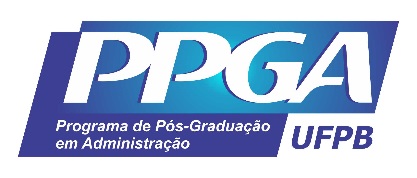 UNIVERSIDADE FEDERAL DA PARAÍBA – UFPBCENTRO DE CIÊNCIAS SOCIAIS APLICADAS – CCSAPROGRAMA DE PÓS-GRADUAÇÃO EM ADMINISTRAÇÃO – PPGA Divulgação do resultado das solicitações de reconsideração dos resultados da apresentação e arguição do projeto de pesquisa (3ª fase)19/11/2018Divulgação do resultado das solicitações de reconsideração dos resultados da apresentação e arguição do projeto de pesquisa (3ª fase)20/11/2018Resultado da Análise de Competências de Adequação de Formação e Experiências (ACAFE) (4ª fase)19/11/2018Resultado da Análise de Competências de Adequação de Formação e Experiências (ACAFE) (4ª fase)21/11/2018Divulgação do resultado das solicitações de reconsideração do resultado da Análise de Competências de Adequação de Formação e Experiências (ACAFE) (4ª fase)22/11/2018Divulgação do resultado das solicitações de reconsideração do resultado da Análise de Competências de Adequação de Formação e Experiências (ACAFE) (4ª fase)26/11/2018Divulgação do Resultado do Processo SeletivoAté 23/11/2018Divulgação do Resultado do Processo SeletivoAté 27/11/2018